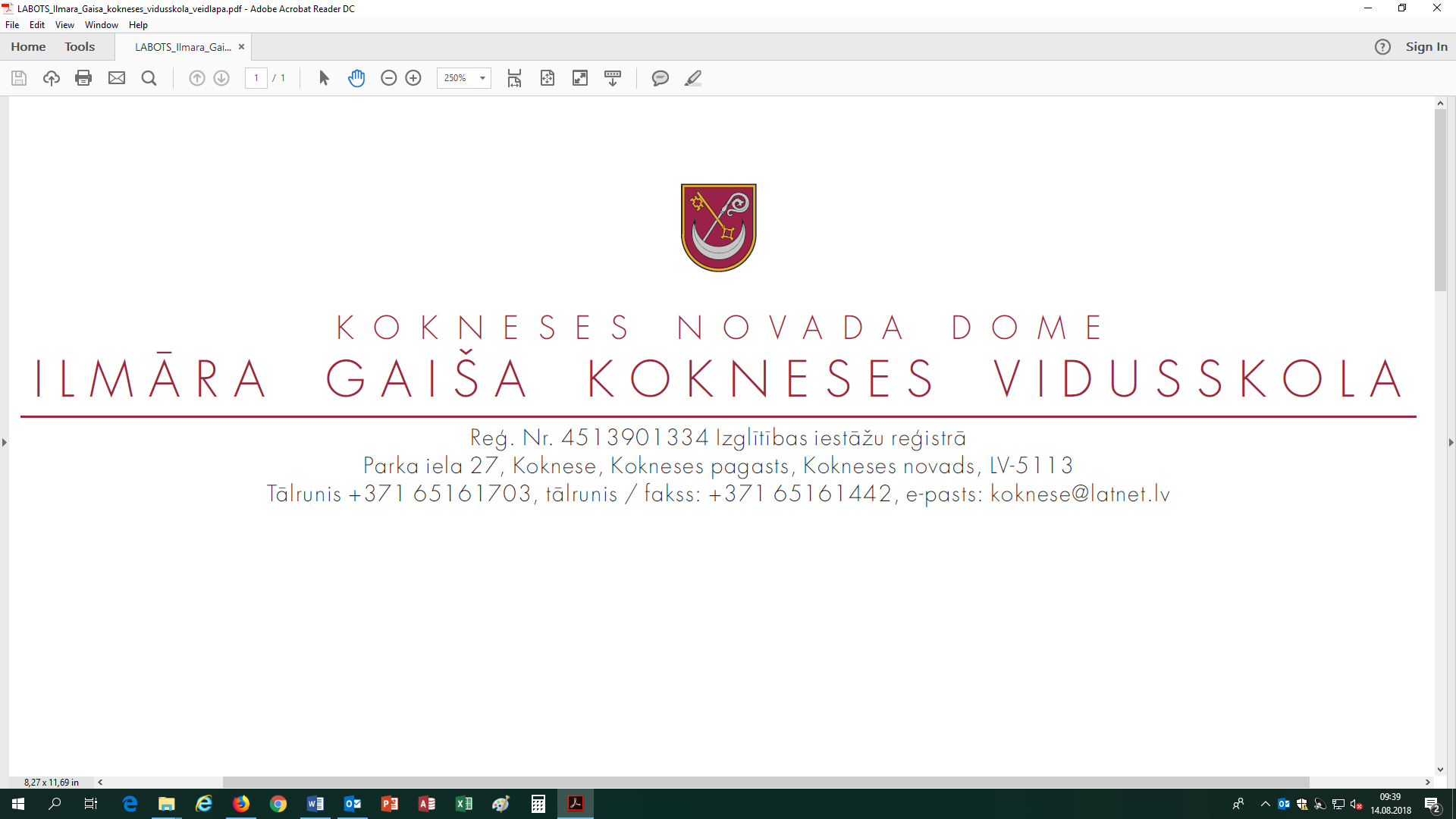 cIEKŠĒJIE NOTEIKUMIKokneses novada Kokneses pagastā 2019.gada 30.oktobrī							       Nr.1APSTIPRINĀTIar Kokneses novada domes 2019.gada 30.oktobra sēdeslēmumu Nr.9.1(protokols Nr.14) Ilmāra Gaiša Kokneses vidusskolas nolikumsIzdoti saskaņā ar Izglītības likuma 22.panta pirmo daļu un,Vispārējās izglītības likuma 9.panta otro daļuI. Vispārīgie jautājumi1. Ilmāra Gaiša Kokneses vidusskola (turpmāk – iestāde) ir Kokneses novada pašvaldības dibināta izglītības iestāde vispārējās izglītības programmu īstenošanai.2. Iestādes darbības tiesiskais pamats ir Izglītības likums, Vispārējās izglītības likums, citi normatīvie akti, kā arī iestādes dibinātāja izdotie tiesību akti un šis nolikums (turpmāk – noteikumi).3. Iestāde ir pastarpinātās pārvaldes iestāde, tai ir savs zīmogs, simbolika un dibinātāja apstiprināts budžets. Iestādi vada direktors, kurš organizē iestādes darbu un atbild par to, īsteno iestādes izglītojošā darba procesu un administratīvos pienākumus, nodrošinot iestādes darbības nepārtrauktību, lietderību un tiesiskumu.4. Iestādes adrese: Parka iela 27, Koknese, Kokneses novads, LV-5113. Uzņēmumu reģistra Publisko personu un iestāžu saraksta reģistrācijas numurs: 900000742635. Dibinātāja adrese: Melioratoru iela 1, Koknese, Kokneses novads, Latvija, LV-5113. Uzņēmumu reģistra Publisko personu un iestāžu saraksta reģistrācijas numurs: 900000434946. Iestādes izglītības programmu īstenošana notiek izglītības iestādes adresē Parka ielā 27, Koknesē, Kokneses novads, LV-5113.II. Iestādes darbības mērķis, pamatvirziens un uzdevumi7. Iestādes mērķis ir veidot izglītības vidi, organizēt un īstenot mācību un audzināšanas procesu, lai nodrošinātu valsts pamatizglītības valsts standartā un vispārējās vidējās izglītības valsts standartā noteikto izglītības mērķu sasniegšanu.8. Iestādes darbības pamatvirziens ir izglītojoša darbība.9. Iestādes uzdevumi ir:9.1. īstenot izglītības programmas, veikt mācību darbu, izvēlēties izglītošanas darba metodes un formas;9.2. nodrošināt izglītojamo ar iespējām apgūt zināšanas un prasmes, kas ir nepieciešamas personiskai izaugsmei un attīstībai, pilsoniskai līdzdalībai, nodarbinātībai, sociālajai integrācijai un izglītības turpināšanai;9.3. izkopt izglītojamā prasmi patstāvīgi mācīties un pilnveidoties, nodrošinot izglītojamo karjeras vadības prasmju apguvi un attīstīšanu, kas ietver savu interešu, spēju un iespēju apzināšanos tālākās izglītības un profesionālās karjeras virziena izvēlei, vienlaikus motivējot mūžizglītībai;9.4. veicināt izglītojamā pilnveidošanos par garīgi, emocionāli un fiziski attīstītu personību un izkopt veselīga dzīvesveida paradumus;9.5. sekmēt izglītojamā sociāli aktīvu un atbildīgu attieksmi pret sevi, ģimeni, sabiedrību, vidi un valsti, saglabājot un attīstot savu valodu, etnisko un kultūras savdabību. Vienlaicīgi pilnveidot izpratni par Latvijas Republikas Satversmē un citos tiesību aktos ietvertajiem cilvēktiesību pamatprincipiem un audzināt krietnus, godprātīgus, atbildīgus cilvēkus – Latvijas patriotus;9.6. sadarboties ar izglītojamo vecākiem vai personu, kas realizē aizgādību, lai nodrošinātu izglītības ieguvi;9.7. nodrošināt izglītības programmas īstenošanā un izglītības satura apguvē nepieciešamos mācību līdzekļus, tai skaitā elektroniskajā vidē;9.8. racionāli un efektīvi izmantot izglītībai atvēlētos finanšu resursus.III. Iestādē īstenojamās izglītības programmas10. Iestāde īsteno šādas licencētas izglītības programmas:10.1. Pamatizglītības programma, kods 21011111;10.2. Speciālās pamatizglītības programma izglītojamiem ar mācīšanās traucējumiem, kods 21015611;10.3. Vispārējās vidējās izglītības vispārizglītojošā virziena programma, kods 31011011.11. Iestāde var pastāvīgi īstenot interešu izglītības, tālākizglītības un citas izglītības programmas.IV. Izglītības procesa organizācija12. Izglītības procesa organizāciju iestādē nosaka Izglītības likums, Vispārējās izglītības likums, citi ārējie normatīvie akti, šis nolikums, Darba kārtības noteikumi, Iekšējās kārtības noteikumi un citi iestādes iekšējie normatīvie akti.13. Mācību ilgumu nosaka Vispārējās izglītības likums. Mācību gada sākuma un beigu datumu, kā arī izglītojamo brīvdienas nosaka Ministru kabinets. Mācību darba organizācijas pamatforma ir mācību stunda, tās ilgumu nosaka direktors. Mācību stundu slodzes sadalījumu pa dienām atspoguļo mācību priekšmetu stundu saraksts.14. Izglītojamo uzņemšana un pārcelšana nākamajā klasē iestādē notiek Ministru kabineta noteiktajā kārtībā.15. Iestāde nosaka vienotu izglītojamo sasniegumu vērtēšanas kārtību, ievērojot valsts standartā noteikto. Katra mācību priekšmeta pārbaudījumu apjomu, skaitu, izpildes laiku un vērtēšanas kritērijus nosaka attiecīgā priekšmeta pedagogs. Pārbaudījumu grafiks tiek saskaņots ar iestādes direktoru katra semestra sākumā.16. Iestādē ir pagarinātās dienas grupas un internāts, kuri darbojas saskaņā ar iestādes izstrādātajiem iekšējiem noteikumiem.17.Pamatizglītības un vispārējās vidējās izglītības programmu apguvi apliecina liecība, ko izglītojamajiem izsniedz divas reizes gadā – pirmā semestra beigās un mācību gada beigās. Dokumentus par pamatizglītības un vispārējās vidējās izglītības ieguvi izsniedz atbilstoši normatīvajos aktos noteiktajai kārtībai.V. Izglītojamo tiesības un pienākumi18. Izglītojamā tiesības, pienākumi un atbildība noteikta Izglītības likumā, Bērnu tiesību aizsardzības likumā, citos ārējos normatīvajos aktus un iestādes iekšējos normatīvajos aktos.19. Izglītojamā tiesības īstenojamas un pienākumi pildāmi, ievērojot citu izglītojamo, pedagogu, vecāku, izglītības iestādes apmeklētāju un citu personu tiesības un tiesiskās intereses, to līdzvērtīgu aizsardzību un ievērošanu.VI. Pedagogu un citu darbinieku tiesības un pienākumi19. Iestādi vada direktors, kuru pieņem darbā un atbrīvo no darba dibinātājs normatīvajos aktos noteiktajā kārtībā.20. Iestādes direktora tiesības, pienākumi un atbildība noteikta Izglītības likumā, Vispārējās izglītības likumā, Bērnu tiesību aizsardzības likumā un citos normatīvajos aktos. Direktora tiesības, pienākumus un atbildību precizē darba līgums un amata apraksts.21. Pedagogus un citus darbiniekus darbā pieņem un atbrīvo iestādes direktors normatīvajos aktos noteiktā kārtībā. Direktors ir tiesīgs deleģēt pedagogiem un citiem iestādes darbiniekiem konkrētu uzdevumu veikšanu, saglabājot atbildību un uzraudzību par to izpildi.22. Iestādes pedagogu tiesības, pienākumi un atbildība noteikta Izglītības likumā, Vispārējās izglītības likumā, Bērnu tiesību aizsardzības likumā, Darba likumā un citos normatīvajos aktos. Pedagoga tiesības, pienākumus un atbildību precizē darba līgums un amata apraksts.23. Iestādes citu darbinieku  tiesības, pienākumi un atbildība noteikta Darba likumā, Bērnu tiesību aizsardzības likumā un citos normatīvajos aktos. Iestādes citu darbinieku tiesības, pienākumus un atbildību precizē darba līgums un amata apraksts.VII. Iestādes pedagoģiskās padomes izveidošanas kārtība un kompetence24. Iestādes pedagoģiskās padomes izveidošanas kārtību, darbību un kompetenci nosaka Vispārējās izglītības likums un citi normatīvie akti.25. Pedagoģisko padomi vada iestādes direktors.VIII. Iestādes izglītojamo pašpārvalde26. Lai risinātu jautājumus, kas saistīti ar izglītojamo interesēm iestādē un līdzdarbotos iestādes darba organizēšanā un mācību procesa pilnveidē, izglītojamie ir tiesīgi veidot izglītojamo pašpārvaldi. Izglītojamo pašpārvaldes darbību atbalsta iestādes direktors un pedagogi.27. Izglītojamo pašpārvalde ir koleģiāla izglītojamo institūcija. Tās darbību nosaka izglītojamo pašpārvaldes reglamentējošs normatīvais akts, ko saskaņojot ar direktoru, izdod izglītojamo pašpārvalde. IX. Iestādes iekšējo normatīvo aktu pieņemšanas kārtība un iestāde, kurai privātpersona, iesniedzot attiecīgu iesniegumu, var apstrīdēt iestādes izdotu administratīvo aktu vai faktisko rīcību28. Iestāde saskaņā ar Izglītības likumā, Vispārējās izglītības likumā un citos normatīvajos aktos, kā arī iestādes nolikumā noteikto patstāvīgi izstrādā un izdod iestādes iekšējos normatīvos aktus.29. Iestādes izdotu administratīvo aktu vai faktisko rīcību privātpersona var apstrīdēt, iesniedzot attiecīgu iesniegumu iestādes dibinātājam: Kokneses novada pašvaldība; adrese: Melioratoru iela 1, Koknese, Kokneses novads, Latvija, LV-5113.X. Iestādes saimnieciskā darbība30. Iestāde ir patstāvīga finanšu, saimnieciskajā un citā darbībā saskaņā ar Izglītības likumā un citos normatīvajos aktos, kā arī iestādes nolikumā noteikto.31. Atbilstoši normatīvajos aktos noteiktajam iestādes direktors, saskaņojot ar dibinātāju, ir tiesīgs slēgt ar juridiskām un fiziskām personām līgumus par dažādu iestādei nepieciešamo darbu veikšanu un citiem pakalpojumiem, ja tas netraucē izglītības programmu īstenošanai.XI. Iestādes finansēšanas avoti un kārtība32. Iestādes finansēšanas avotus un kārtību nosaka Izglītības likums, Vispārējās izglītības likums un citi normatīvie akti.33. Iestādi finansē tās dibinātājs. Valsts un pašvaldība piedalās iestādes finansēšanā normatīvajos aktos noteiktā kārtībā.34. Iestāde var saņemt papildu finanšu līdzekļus, ievērojot normatīvajos aktos noteikto, piemēram:34.1. ziedojumu un dāvinājumu veidā;34.2. sniedzot maksas pakalpojumus iestādes nolikumā noteiktajos gadījumos;34.3. no citiem ieņēmumiem.35. Papildu finanšu līdzekļi ieskaitāmi iestādes attiecīgajā budžeta kontā un izmantojami tikai normatīvajos aktos noteiktajiem mērķiem, piemēram:35.1. iestādes attīstībai;35.2. mācību līdzekļu iegādei;35.3. iestādes aprīkojuma iegādei;35.4. pedagogu un izglītojamo materiālai stimulēšanai.XII. Iestādes reorganizācijas un likvidācijas kārtība36. Iestādi reorganizē vai likvidē dibinātājs, normatīvajos aktos noteiktajā kārtībā, saskaņojot ar Izglītības un zinātnes ministriju un iesniedzot attiecīgu iesniegumu Izglītības iestāžu reģistrā.37. Iestāde uzsāk izglītības programmu īstenošanu ar dienu, kad tā reģistrēta Izglītības iestāžu reģistrā. XIII. Iestādes nolikuma un tā grozījumu pieņemšanas kārtība38. Iestāde, pamatojoties uz Izglītības likumu, Vispārējās izglītības likumu, izstrādā iestādes nolikuma projektu, ko apstiprina dibinātājs. Iestādes nolikums ir pašvaldības iekšējie noteikumi.39. Grozījumus iestādes nolikumā var izdarīt pēc iestādes dibinātāja iniciatīvas, direktora vai Izglītības iestādes padomes, Pedagoģiskās padomes priekšlikuma vai citos gadījumos Izglītības likumā noteikto mērķu sasniegšanai.40. Grozījumu projektu nolikumā izstrādā iestāde un apstiprina iestādes dibinātājs. Grozījumi nolikumā ir pašvaldības iekšējie noteikumi.XIV. Citi būtiski noteikumi saskaņā ar Vispārējās izglītības likumu, Izglītības likumu un citiem normatīvajiem aktiem41. Saskaņā ar normatīvajos aktos un dibinātāja noteikto kārtību iestāde veic dokumentu un arhīvu pārvaldību.42. Iestāde normatīvajos aktos noteiktā kārtībā sagatavo valsts statistikas pārskatu un pašnovērtējuma ziņojumu.43. Iestāde normatīvajos aktos noteiktā kārtībā informē kompetentu institūciju par akreditācijas ekspertu komisijas ziņojumos norādīto ieteikumu ieviešanu.44. Iestāde normatīvajos aktos noteiktā kārtībā nodrošina piekļuvi bibliotekārajiem, informācijas un karjeras attīstības atbalsta pakalpojumiem.45. Iestāde normatīvajos aktos noteiktā kārtībā nodrošina izglītojamo profilaktisko veselības aprūpi un pirmās palīdzības pieejamību iestādē.46. Iestāde sadarbībā ar dibinātāju nodrošina izglītojamo drošību iestādē un tās organizētajos pasākumos atbilstoši normatīvajos aktos noteiktajām prasībām, tostarp:46.1. attiecībā uz higiēnas noteikumu ievērošanu;46.2. civilās aizsardzības, ugunsdrošības, elektrodrošības un  darba aizsardzības noteikumu ievērošanu.XV. Noslēguma jautājumi47. Ar šo noteikumu stāšanos spēkā,  atzīt par spēku zaudējušus Kokneses novada pašvaldības 2009. gada 30.septembra iekšējos noteikumus Nr.1-45/7 “Ilmāra Gaiša Kokneses vidusskolas nolikums”.48.  Noteikumi stājas spēkā 2019. gada 30.oktobrī.Direktors 				[paraksts] 		                    M. Reinbergs